                 CHRISTIAN UNION 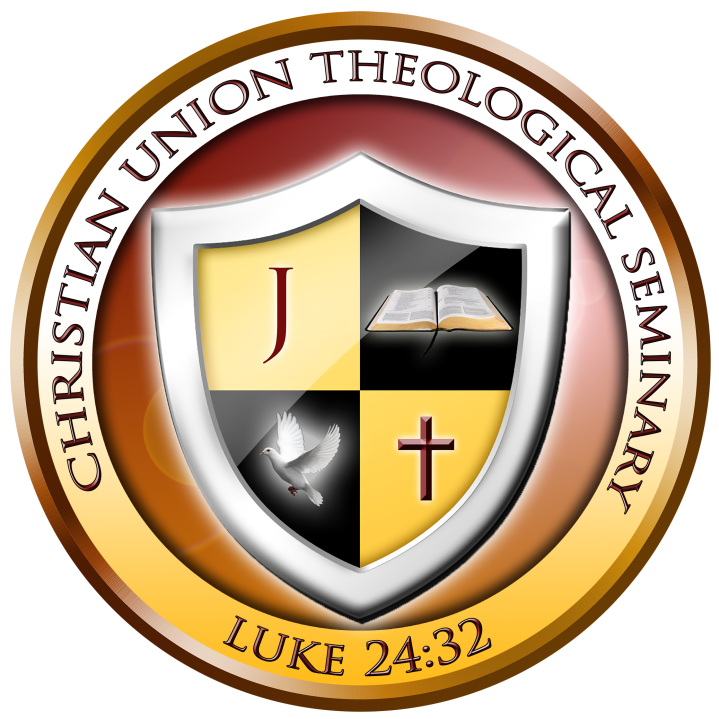                           THEOLOGICAL SEMINARY    _____________________________________________________________________________________Wednesday, May 25, 2022Daly Morales1604 Ludington AveWesley Chapel, Florida 33543Student ID# 33FL-MCC8387-2SUBJECT: CERTIFICATION OF STUDIESTo Whom It May Concern:This letter is to certify that since May 22, 2022 [Daly Morales] is enrolled as a full-time student pursuing a Master’s Degree in Christian Counseling, M.C.C., at the Christian Union Theological Seminary (CUTS). She is currently in good standing and is in the thesis stage of his studies. This student is expected to complete the program and graduate in (May/2023) with the following degree (Master’s Degree in Christian Counseling).For additional information, please contact CUTS’s Students and Scholars Office at telephone: (413) 883-4893 or fax: 1+ (877) 525-0420. For His Glory,Sara M. SimpsonSara M. SimpsonStudents and Scholars Office